        Holly Park School Governors 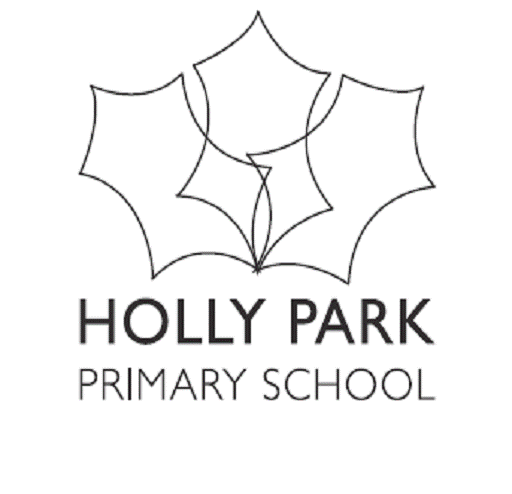 General Interests Register    2021-2022         (For the Website)NameGeneral Nature of InterestAnne Marie ThomasDrama College      CEO/TrusteeAnne Marie ThomasDrama College         DirectorClare HegartyPE/Sports Company     DirectorClare HegartyCharity    TrusteeFiona QuintonFreelance Website business    Website maintenanceSimon ReidChair Of A Football ClubSarah DealeHeadteacher of a Barnet School